Comité Intergubernamental sobre Propiedad Intelectual y Recursos Genéticos, Conocimientos Tradicionales y FolcloreTrigésima segunda sesiónGinebra, 28 de noviembre a 2 de diciembre de 2016proyecto de orden del díapreparado por la SecretaríaApertura de la sesiónAprobación del orden del díaVéanse el presente documento y los documentos WIPO/GRTKF/IC/32/INF/2 Rev. y WIPO/GRTKF/IC/32/INF/3 Rev.Aprobación del informe de la trigésima primera sesiónVéase el documento WIPO/GRTKF/IC/31/10 Prov. 2.Acreditación de determinadas organizacionesVéase el documento WIPO/GRTKF/IC/32/2.Información relativa al Seminario sobre propiedad intelectual y conocimientos tradicionales (24 y 25 de noviembre de 2016)Véase el documento WIPO/GRTKF/IC/32/INF/9.Participación de las comunidades indígenas y localesInforme actualizado sobre el funcionamiento del Fondo de Contribuciones VoluntariasVéanse los documentos WIPO/GRTKF/IC/32/3, WIPO/GRTKF/IC/32/INF/4 y WIPO/GRTKF/IC/32/INF/6.
Nombramiento de la Junta Asesora del Fondo de Contribuciones VoluntariasVéase el documento WIPO/GRTKF/IC/32/3.Nota informativa para la mesa redonda de las comunidades indígenas y localesVéase el documento WIPO/GRTKF/IC/32/INF/5.Conocimientos tradicionalesLa protección de los conocimientos tradicionales:  Proyecto de artículosVéase el documento WIPO/GRTKF/IC/32/4.Lista indicativa de cuestiones por considerar/pendientes que deben ser abordadas/solventadasVéase el documento WIPO/GRTKF/IC/32/5.Recomendación conjunta sobre los recursos genéticos y los conocimientos tradicionales conexosVéase el documento WIPO/GRTKF/IC/32/6.Recomendación conjunta sobre el uso de bases de datos para la protección preventiva de los recursos genéticos y los conocimientos tradicionales asociados a recursos genéticosVéase el documento WIPO/GRTKF/IC/32/7.Propuesta de mandato del estudio por la Secretaría de la OMPI sobre medidas para evitar la concesión errónea de patentes y fomentar el cumplimiento de los regímenes vigentes de acceso y participación en los beneficiosVéase el documento WIPO/GRTKF/IC/32/8.Propuesta de mandato para un estudioVéase el documento WIPO/GRTKF/IC/32/9.Glosario de los términos más importantes relacionados con la propiedad intelectual y los recursos genéticos, los conocimientos tradicionales y las expresiones culturales tradicionalesVéase el documento WIPO/GRTKF/IC/32/INF/7. Examen técnico de algunas cuestiones esenciales de propiedad intelectual de los proyectos de instrumentos de la OMPI relativos a los recursos genéticos, los conocimientos tradicionales y las expresiones culturales tradicionales, realizado por el Profesor James AnayaVéase el documento WIPO/GRTKF/IC/32/INF/8.Otros asuntos Clausura de la sesión[Fin del documento]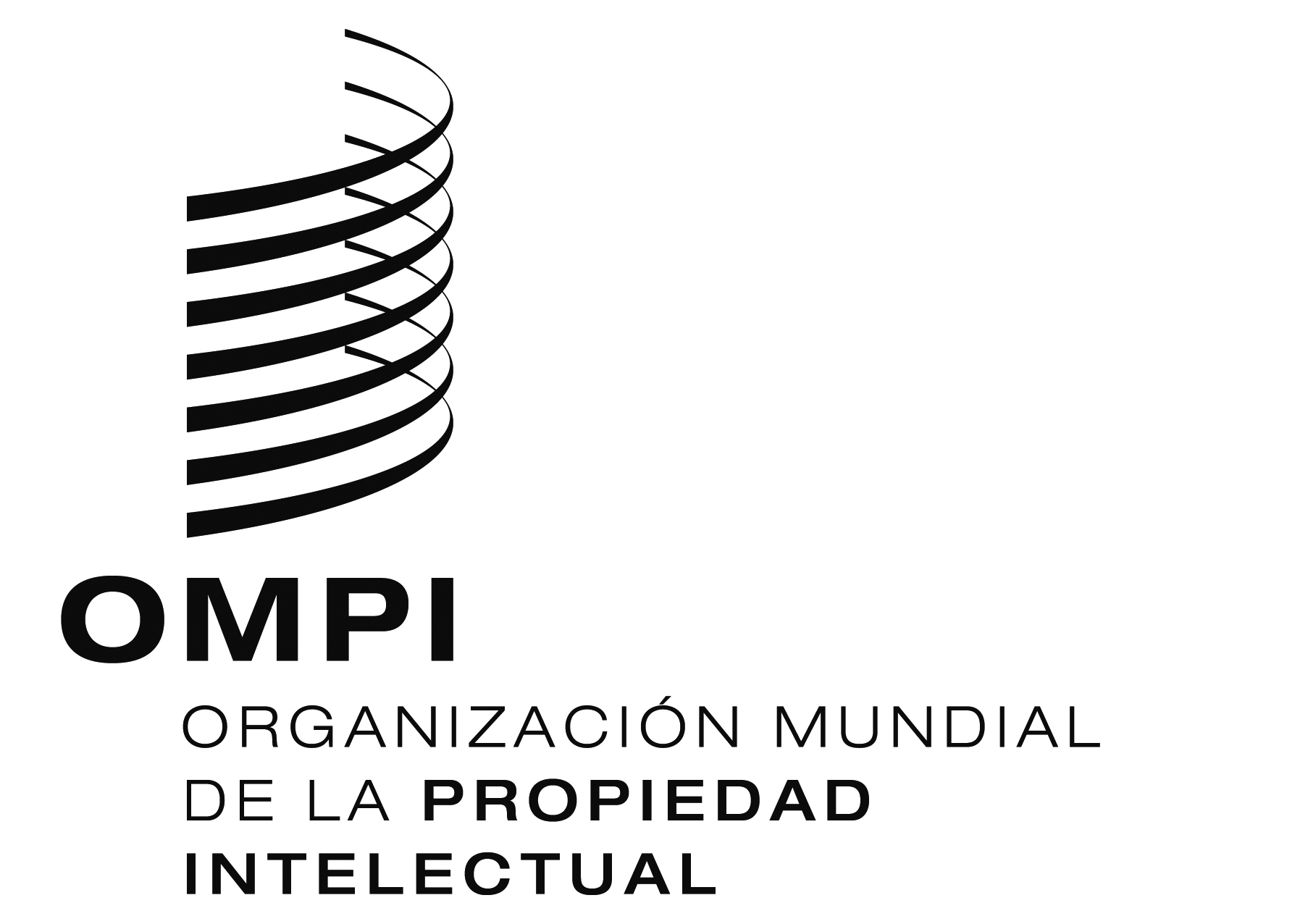 SWIPO/GRTKF/IC/32/1 PROV. 2WIPO/GRTKF/IC/32/1 PROV. 2WIPO/GRTKF/IC/32/1 PROV. 2 ORIGINAL:  INGLÉS ORIGINAL:  INGLÉS ORIGINAL:  INGLÉSFECHA:  10 DE noviembre DE 2016FECHA:  10 DE noviembre DE 2016FECHA:  10 DE noviembre DE 2016